Lab Usage Requisition Form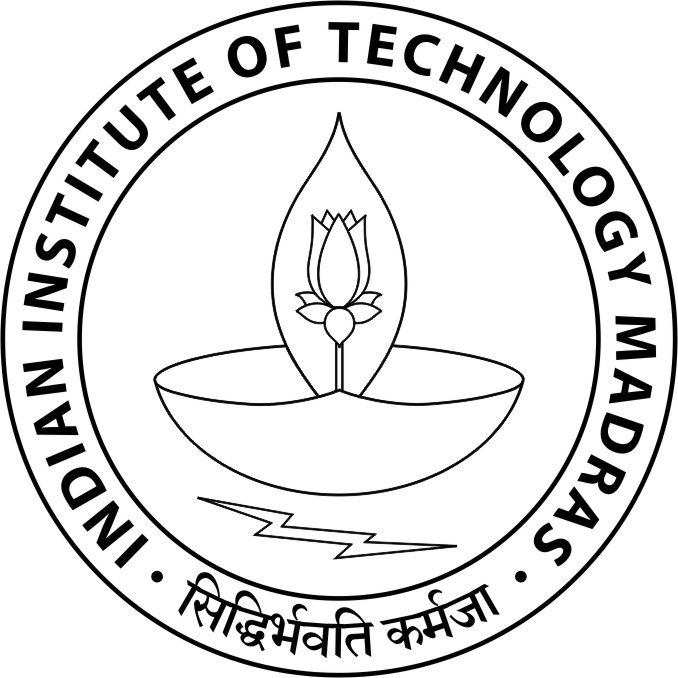 1) Name:2) Name of the Organization/Department:3) Degree registered (If applicable):4) Guide/Supervisor name:5) Phone number:6)  Email address:8) Brief description of the process flow: (Attach extra pages if necessary)Signature of the student/user		                             	Signature of the guide/supervisorSignature of approving faculty at CNNPFor Official Use Only___________________________________________________________________________7) Equipment to be used:Name of the equipment                      		            			       Time required9) List of consumables/spares to be used from the lab:Name of the consumable/spares							    Quantity10) List of consumable/spares to be brought to the lab from outside:Name of the consumable/spares							    Quantity11) List of chemicals to be used from the lab Name of the chemical									    Quantity11) List of chemicals to be brought to the lab from outside:Name of the chemical									    Quantity CENTRE FOR NEMS AND NANOPHOTONICS – CNNP    Electrical Engineering Department, IIT Madras, Chennai – 600036